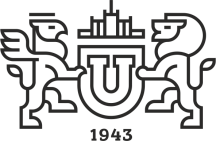 МИНИСТЕРСТВО НАУКИ И ВЫСШЕГО ОБРАЗОВАНИЯ РОССИЙСКОЙ         ФЕДЕРАЦИИФИЛИАЛ ЮЖНО-УРАЛЬСКОГО ГОСУДАРСТВЕННОГО УНИВЕРСИТЕТА В Г.    НИЖНЕВАРТОВСКЕпроводит20-21 апреля 2023 годаежегодные научно-практические конференции«НАУКА И ОБРАЗОВАНИЕ: ИСТОРИЯ И СОВРЕМЕННОСТЬ»,посвященные 25-летию филиалаУважаемые преподаватели, специалисты, учителя, студенты и школьники!Филиал Южно-Уральского государственного университета приглашает принять участие в 75-й научно-практической конференции и 76-й молодежной научной конференции, которые состоятся 20-21 апреля 2023 года на базе ФГАОУ ВО ЮУрГУ (НИУ) в г. Нижневартовске.Основные направления работы конференцииАктуальные вопросы сохранения традиционной системы ценностей в процессе современной инкультурации российского общества.Актуальные вопросы развития информационных технологий в условиях цифровой экономики.Актуальные вопросы инновационного развития строительной отрасли.Актуальные вопросы правового регулирования и правореализации российского законодательства.Актуальные	вопросы	социально-экономического	развития	российского общества.21 апреля 2023 г. состоится научно-практический круглый стол на тему: «Проблемы и перспективы проведения историко-краеведческих исследований в Ханты-Мансийском автономном округе – Югре»Цели и задачи конференцииОсновной целью конференции является активизация творческой, познавательной и интеллектуальной инициативы школьников, студентов, преподавателей посредством вовлечения их в научно-исследовательскую деятельность и формирование навыков применения знаний по специальности; привлечение к решению актуальных задач современной науки; способствование интеграции высшего образования и производства.Задачами конференции являются: обобщение научных и практических достижений в области образования и науки; применение инновационных подходов в этой области; усовершенствование российского законодательства.К участию в работе конференции приглашается профессорско-преподавательский состав ВУЗов, колледжей и школ, все интересующиеся вопросами науки и практики, школьники, студенты ВУЗов и ССузов.Формат опубликования – электронный сборник научных работ (РИНЦ).Требования к оформлению материалов.Тезисы докладов должны освещать проблематику конференции. Условия оформления: компьютерная верстка в текстовом редакторе Word for Windows через полтора интервала, шрифт Times New Roman, размер 11. Нумерация листов и колонтитулы должны отсутствовать. Поля документа: верхнее – 2 см., нижнее – 2.4 см., правое – 3 см. Отступ (не использовать клавишу пробел) красной строки – 1.25 см. Не использовать функцию автоматической расстановки переносов. Объем тезисов – до 3 страниц формата А4 по следующей схеме:Название доклада (заглавными буквами, по центру строки).Инициалы, фамилия автора(ов) (по правому краю), ниже (для студентов и школьников) ФИО научного руководителя (ученое звание, ученая степень, должность полностью)Сокращенное название учреждения, город (по правому краю).Текст.Ссылки по тексту (квадратные скобки с указанием порядкового номера автора) В конце работы указать библиографический список.Пример оформления библиографического списка.Библиографический списокАриевич Е.А. Согласие правообладателя на регистрацию сходного товарного знака [Текст] / Е.А. Ариевич // Патентный поверенный. – 2011. – № 2. – С. 52-56.Боденхаузен Г. Парижская конвенция по охране промышленной собственности: комментарий [Текст] / Г. Боденхаузен. – М. : Изд-во «Прогресс», 1977. – 377 с.Организационный комитет Председатель оргкомитета:Борщенюк В.Н. – к.п.н., доц., зам. директора филиала ЮУрГУ (НИУ) в г. Нижневартовске.Члены оргкомитета:Манина Е.А. – к.э.н., доц., и.о. директора филиала ЮУрГУ (НИУ) в г. Нижневартовске;Семерьянова Н.А. – к.ю.н., доц., ответственный за организацию научной работы филиала ЮУрГУ (НИУ) в г. Нижневартовске;Рябова И.Г. – к.философ.н., доц., и.о. заведующего кафедрой «Гуманитарные, естественнонаучные и технические дисциплины» филиала ЮУрГУ (НИУ) в г. Нижневартовске;Ахметзянова Л.А. – зам. директора по учебной работе филиала ЮУрГУ (НИУ) в г. Нижневартовске;Ишниязова А.Р. – ст. преп. кафедры «Экономика, менеджмент и право» филиала ЮУрГУ (НИУ) в г. Нижневартовске.	Для сторонних участников стоимость публикации в сборнике научных трудов составляет 500 р. Контактные телефоны:+79224355340 Семерьянова Нина АнатольевнаФЕДЕРАЛЬНОЕ ГОСУДАРСТВЕННОЕ АВТОНОМНОЕ ОБРАЗОВАТЕЛЬНОЕ УЧРЕЖДЕНИЕ ВЫСШЕГО ОБРАЗОВАНИЯ "ЮЖНО-УРАЛЬСКИЙ ГОСУДАРСТВЕННЫЙ УНИВЕРСИТЕТ (НАЦИОНАЛЬНЫЙ ИССЛЕДОВАТЕЛЬСКИЙ УНИВЕРСИТЕТ)" (ИНН: 7453019764 / КПП: 860302001)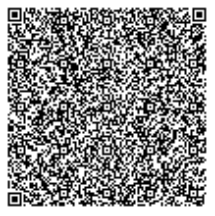 454080, г.Челябинск, просп. В.И.Ленина, д.76, тел.: За публикацию статьи для оплаты издательских расходов. Сумма 500,00 рублей. В том числе НДС 83,33 рубля.За публикацию статьи для оплаты издательских расходов. Сумма 500,00 рублей. В том числе НДС 83,33 рубля.За публикацию статьи для оплаты издательских расходов. Сумма 500,00 рублей. В том числе НДС 83,33 рубля.За публикацию статьи для оплаты издательских расходов. Сумма 500,00 рублей. В том числе НДС 83,33 рубля.За публикацию статьи для оплаты издательских расходов. Сумма 500,00 рублей. В том числе НДС 83,33 рубля.За публикацию статьи для оплаты издательских расходов. Сумма 500,00 рублей. В том числе НДС 83,33 рубля.За публикацию статьи для оплаты издательских расходов. Сумма 500,00 рублей. В том числе НДС 83,33 рубля.За публикацию статьи для оплаты издательских расходов. Сумма 500,00 рублей. В том числе НДС 83,33 рубля.За публикацию статьи для оплаты издательских расходов. Сумма 500,00 рублей. В том числе НДС 83,33 рубля.За публикацию статьи для оплаты издательских расходов. Сумма 500,00 рублей. В том числе НДС 83,33 рубля.За публикацию статьи для оплаты издательских расходов. Сумма 500,00 рублей. В том числе НДС 83,33 рубля.За публикацию статьи для оплаты издательских расходов. Сумма 500,00 рублей. В том числе НДС 83,33 рубля.За публикацию статьи для оплаты издательских расходов. Сумма 500,00 рублей. В том числе НДС 83,33 рубля.За публикацию статьи для оплаты издательских расходов. Сумма 500,00 рублей. В том числе НДС 83,33 рубля.За публикацию статьи для оплаты издательских расходов. Сумма 500,00 рублей. В том числе НДС 83,33 рубля.За публикацию статьи для оплаты издательских расходов. Сумма 500,00 рублей. В том числе НДС 83,33 рубля.За публикацию статьи для оплаты издательских расходов. Сумма 500,00 рублей. В том числе НДС 83,33 рубля.За публикацию статьи для оплаты издательских расходов. Сумма 500,00 рублей. В том числе НДС 83,33 рубля.За публикацию статьи для оплаты издательских расходов. Сумма 500,00 рублей. В том числе НДС 83,33 рубля.За публикацию статьи для оплаты издательских расходов. Сумма 500,00 рублей. В том числе НДС 83,33 рубля.За публикацию статьи для оплаты издательских расходов. Сумма 500,00 рублей. В том числе НДС 83,33 рубля.